12.05.2020 + Логопед + Младшая группаТема: «МОЙ дом, мой город»1. Родителям рекомендуется: — рассказать ребенку, как называется город, где он живет, в честь кого назван город, чем он знаменит; — рассмотреть иллюстрации, фотографии и открытки с изображением нашего города; — объяснить ребенку понятие «улица», рассказать, что каждая улица имеет свое название, а каждый дом — свой номер; — выучить с ребенком свой домашний адрес.2. Упражнение для пальчиков «Дом и ворота».3. Отгадай загадкиЗагадкиВот стоит одноэтажный, двухэтажный, трехэтажныйСотни человек отважных их построили однажды,Чтобы жили в них с тобою мы все дружною семьей. (Дом)Начинается на «О» и кончается на «О».Я хвораю, не гуляю – целый день гляжу в него. (Окно)В доме комната гуляет, никого не удивляет.На двенадцатый этаж вас доставит в тот же час. (Лифт)Я из дома на порог лишь один шагнул шажокДверь закрылась за спиной,  нет пути передо мной.Я и дома- и не дома, между небом и землей.Где же я тогда, позволь? (Балкон)4. Развитие общей моторикиРечевая подвижная игра «Мы по городу шагаем»Мы по городу шагаем,Много видим, называем:Светофоры и машины,Ярмарки и магазины,Скверы, улицы, мосты,И деревья, и кусты.5. Рассмотри картинку дома, назови его части.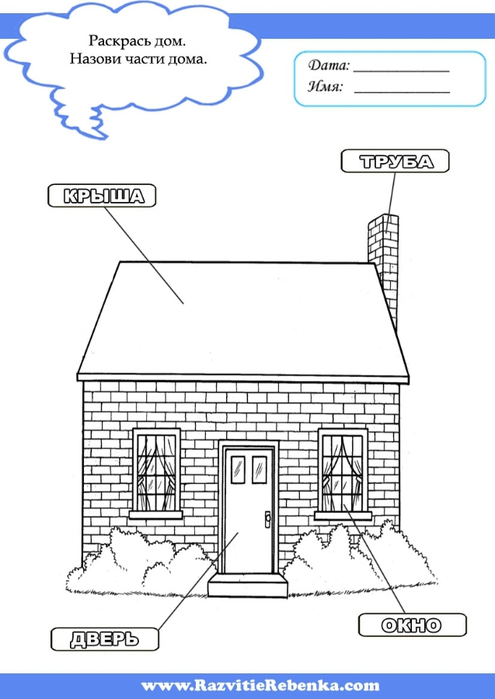 6.  Рассмотри дома на картинке. Чем они отличаются?. Запомни названия домов. В каком доме живешь ты ?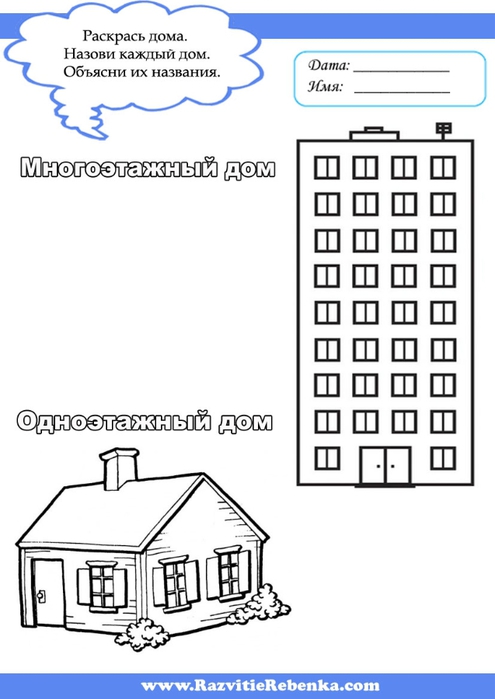 На поляне дом стоит,                                                                                                                                                                                                                                                                                                                                                 Ну а к дому путь закрыт.Мы ворота открываем,В этот домик приглашаем.  «Дом» изобразить двумя руками, крышу дома - пальцы левой и правой рук соприкасаются друг с другом.Правая и левая руки повернуты ладонями к себе, средние пальцы соприкасаются друг с другом, большие пальцы — вверх («ворота»).Ладони разворачиваются параллельно друг другу.«Дом».